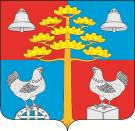 Российская ФедерацияИркутская областьАДМИНИСТРАЦИЯ  СЕЛЬСКОГО ПОСЕЛЕНИЯСОСНОВСКОГОМУНИЦИПАЛЬНОГО ОБРАЗОВАНИЯПОСТАНОВЛЕНИЕ От 27.03.2020 г.									        № 41                 с. СосновкаО прекращении права собственности гр. Строганову А.Е. на земельный участок с кадастровым номером 38:16:000045:1002, расположенного по адресу: Иркутская область, Усольский район, садоводческое некоммерческое товарищество «Сибиряк», участок № 456, для садоводства       Рассмотрев заявление гр. Строганова А.Е., об отказе от права собственности на земельный участок с кадастровым номером 38:16:000045:1002, расположенного по адресу: Иркутская область, Усольский район, садоводческое некоммерческое товарищество «Сибиряк», участок        № 456, для садоводства, на основании ст.ст. 23,45 Устава сельского поселения Сосновского муниципального образования, администрация сельского поселения Сосновского муниципального образования     П О С Т А Н О В Л Я Е Т:            1. Прекратить право собственности гр. Строганова А.Е. на земельный участок с кадастровым номером 38:16:000045:1002, расположенного по адресу: Иркутская область, Усольский район, садоводческое некоммерческое товарищество «Сибиряк», участок № 456, для садоводства. 2. Отменить постановление администрации сельского поселения Сосновского муниципального образования от 19.02.2016 г. № 89 «О предоставлении гр. Строганову А.Е. в собственность бесплатно земельного участка, с кадастровым номером 38:16:000045:1002, расположенного по адресу: Иркутская область, Усольский район, садоводческое некоммерческое товарищество «Сибиряк», участок № 456, для садоводства».Глава сельского поселения Сосновского муниципального образования				              В.С.Мелентьев